  REPUBLIKA  SLOVENIJA                                                 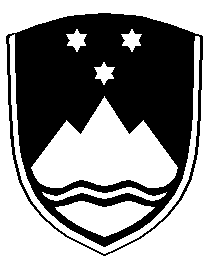     STROKOVNI SVET RS ZA SPLOŠNO IZOBRAŽEVANJE   1000 Ljubljana, Masarykova 16Številka:  013-22/2023/2Datum:   17. 2. 2023ZAPISNIK 226. SEJE STROKOVNEGA SVETA RS ZA SPLOŠNO IZOBRAŽEVANJE, 16. 2. 2023  (velika dvorana MIZŠ)Prisotni člani: dr. Kristijan Musek Lešnik, dr. Blaž Zmazek,  Herman Pušnik, Štefan István Varga, mag. Špela Drstvenšek, dr. Klemen Lah, Ajda Erjavec, ddr. Boris Aberšek, Alberto Scheriani, dr. Mojca Lipec Stopar, dr. Milena Ivanuš Grmek, dr. Janez Vogrinc, mag. Majda Jurkovič, dr. Gregor Jurak, dr. Marko Marhl, Janja Bogataj, dr. Magdalena Šverc, dr. Branka Rotar Pance, Boris ŠtihOdsotni člani: dr. David Movrin, dr. Kozma Ahačič, dr. Mitja Slavinec, Jožica Selan, mag. Marko Strle, Gregor Pečan, dr. Roman GlobokarOstali prisotni: dr. Stanka Preskar, mag. Renata Zupanc Grom, Susanne Volčanšek, dr. Dimitrij Beuermann, Andrej Sobočan, Primož Krašna (vsi ZRSŠ), Boris Zupančič, Beba Adamič Tomič (MVI)Predsednik je uvodoma seznanil člane, da bo minister predstavil strategijo razvoja izobraževanja na naslednji, marčevski seji sveta. V imenu ministra je prosil, da bi se seja začela ob 9. uri, na kar člani niso imeli pripomb.Predstavil je predlagal dnevni red, ki so ga člani soglasno sprejeli:Sprejem zapisnika 225. seje Potrjevanje učbenikovVmesno poročilo o uvajanju poskusu Uvajanje tujega jezika v obveznem programu in preizkušanje koncepta razširjenega progama v osnovni šoli (šol. leto 2021/22, četrto leto poskusa)Predlog učnega načrta za predmet cimbale v programu osnovnošolskega glasbenega izobraževanja Predlog učnega načrta za predmet Likovna umetnost v Prilagojenem izobraževalnem programu devetletne osnovne šole z nižjim izobrazbenim standardom Razno Ad 1.  Na zapisnik 225. seje je članica Ajda Erjavec podala predlog dopolnitev pri razpravi v 2. točki in sicer dopolnitev druge alineje  med izpostavljenimi zadevami v razpravi, z naslednjim tekstom: » Opravljene so bile druge raziskave, ki ugotavljajo povečevanje tistih razlik v akademski uspešnosti učencev, ki izhajajo iz socialno-ekonomskega statusa družin. Z vidika spremljanja učinkov šolskih reform, ki prihajajo, bi bilo dobro, da bi se uvedlo spremljanje različnih kazalnikov socialne pravičnosti  sistema vzgoje in izobraževanja.«Člani so predlog podprli in ga izglasovali z 12  glasovi za in 6 vzdržanimi. V nadaljevanju so člani soglasno sprejeli    SKLEP 1: Strokovni svet RS za splošno izobraževanje sprejme zapisnik 225. seje, z dopolnitvijo, ki jo je na seji podala Ajda Erjavec, člani sveta pa so jo izglasovali. Ad 2.Predlog Komisije za učbenike o potrditvi 18 učbenikov je predstavil predsednik komisije Marko Marhl.Člani so z dvema vzdržanima glasovoma sprejeli SKLEP 2: Strokovni svet RS za splošno izobraževanje potrdi 18 učbenikov, kot jih je predlagala Komisija za učbenike (št. dok.: 0120-25 /2023-1 (7200), datum: 7. 2. 2023) v skladu s 25. členom Zakona o organizaciji in financiranju vzgoje in izobraževanja (Uradni list RS, št. 16/07 – uradno prečiščeno besedilo, 36/08, 58/09, 64/09 – popr., 65/09 – popr., 20/11, 40/12 – ZUJF, 57/12 – ZPCP-2D, 47/15, 46/16, 49/16 – popr., 25/17 – ZVaj, 123/21, 172/21, 207/21, 105/22 – ZZNŠPP, 141/22 in 158/22 – ZDoh-2AA) in Pravilnikom o potrjevanju učbenikov (Ur. l. RS, št. 34/2015 in 27/2017).Ad 3.Vmesno poročilo o uvajanju poskusu Uvajanje tujega jezika v obveznem programu in preizkušanje koncepta razširjenega progama v osnovni šoli (šol. leto 2021/22, četrto leto poskusa)  sta predstavili mag. Renata Zupanc Grom in Susanne Volčanšek z Zavoda RS za šolstvo.Komisija za osnovno šolo  –  poročala je predsednica dr. Milena Ivanuš Grmek - je na 144. seji sprejela sklep, da se Strokovni svet seznani  z vmesnim poročilom o uvajanju poskusa. Člani so pohvalili kvalitetno pripravljeno poročilo in nanj niso imeli pripomb. Na seji komisije   je potekala širša razprava  o vprašanju trajnosti poskusa oziroma kako implementirati rezultate poskusa na način, da se ne pretrgajo dosedanje aktivnosti iz poskusa. Možnosti za to je ministrstvo pojasnilo. Potekala je tudi širša razprava o vprašanjih na področju osnovne šole in sicer položaja prvega in drugega tujega jezika in samega načina poučevanja tujih jezikov, o kadrovskih težav, o diferenciaciji pouka v tretjem VIZ obdobju, o pomembnosti digitalnega opismenjevanja, o gibanju otrok, o vlogi staršev v šoli in širše,  o novih UN z vidika  potrebe dodajanja novih vsebin, ne pa tudi krčenja že obstoječih. Zanimalo jih je, kako ministrstvo spremlja trende in dogajanja v družbi in kdaj bo to rezultiralo v spremembe Zakona o osnovni šoli, kar jim je bilo na seji tudi pojasnjeno. V razpravi je predlagatelj na vprašanje, zakaj je omejil analizo na subjektivne in ne na objektivne kriterije, saj  je ključno znanje otrok v primerjavi z otroci, ki niso bili vključeni v tovrsten model, prav tako primerjava   med njimi pred in po poskusu, tako z vidika gibanja kot tudi tujih jezikov, pojasnil, da so pri načinu načrtovanja novega koncepta razširjenega programa sledili določenim ciljem in kazalnikom, med katerimi so bili tudi vsi navedeni v razpravi, vendar pa so se zaradi situacije v družbi  praktično cele generacije manj ukvarjale z gibanjem. Z novim konceptom je bila naloga, da se lahko znotraj njega gibanje razvija,  da se utrjuje in da postane način in slog življenja.   Člani so v luči velikih težav pri osnovnem razumevanju besedila  izrazili skrb  glede uvajanja tujih jezikov v nižjih stopnjah z vidika vpliva na materin jezik.Ker v poročilu ni zaslediti sprememb v poskusu spremljanja zaradi covida, je predlagatelj pojasnil, da v tem času ni bilo mogoče  izvajati in preverjati vseh elementov poskusa, saj so bili otroci doma, »delo v mehurčkih«  zaželeno,  marsikje tudi ne interesnih dejavnosti. V poročilu so zato pokazali, da se je ravno zaradi fleksibilnosti  ugotavljanja kaj učenci potrebujejo,  pojavilo na šolah zelo veliko dejavnosti, ki krepijo duševni  razvoj in počutje otrok, krepijo pogovore,  idr. ,  enako velja tudi za digitalizacijo.Glede vprašanja ur gibanja je bil cilj, da učenci ob devetih urah za zdrav življenjski slog dosežejo vsaj 5 ur gibanja na teden skozi različne aktivnosti ob pouku športa, kar je pripadalo vsem šolam enako, razen eni, ki je zaradi velikosti dobila 18 ur.Na vprašanje kakšen je načrt za naprej in kakšen je  cilj zagotavljanja glede enakih možnosti, kako se je to ugotavljalo in kako se bo tudi zagotavljalo vnaprej, je predlagatelj pojasnil, da so razumeli enakost z vidika obvezne uvedbe tujega jezika v nižjih razredih, v zadnji triadi pa mnogi starši peljejo svoje otroke na jezikovne tečaje in če se želi zagotoviti enake možnosti za učenje vsem, je najverjetneje edina pot obvezen predmet z okvirno enakimi pogoji. Eno od osnovnih načel RaP je upoštevanje interesov potreb in posebnosti posameznih učencev, ki ga v šolah zasledujejo in daje možnosti, da lahko na ta način šole odpravljajo primanjkljaje v povezavi z UN predvsem za učence z nižjim izobrazbenim  standardom. Spraševali so se, ali tovrstno prilagajanje na ravni nacionalnega  sistema povečuje ali zmanjšuje razlike. Na vprašanja, če je že narejen premislek trajnosti po poskusu in  kako gre to v koncept obveze na poskus učenca v povezavi z ostalimi področji (tehnika, gospodinjstvo in ostalo, kar se je krčilo), kako bo z umestitvijo v celoten predmetnik po vertikali, je vodja sektorja za osnovno šolo na ministrstvu pojasnil, da so skupaj z ZRSŠ  od začetka spremljanja poskusa izmenjevali izkušnje in ugotovitve in sproti razmišljali o  sistemski uveljavitvi. Pripravljene so spremembe Zakona o osnovni šoli, ki se nanašajo na pereča vprašanja in ne samo na razširjen program. Sam prehod na sistemsko uveljavljanje pa  ministrstvo načrtuje s spremembo 20. člena ZOFVI, ki bo omogočal, da, ko se izvajajo kompleksnejši poskusi na šolah in so rezultati jasni  da bo poskus uspešen, lahko v vmesnem obdobju šole, ki so uspešno sodelovale v poskusu, nadaljujejo vse do  sistemskega uveljavitve. Predvidevajo, da bo  v tem primeru do nje prišlo v letu 2024/25. Člani so večkrat  vprašali če obstaja še kakšen načrt spremljanja zagotavljanja enakih možnosti. Ob pripravi nove zakonodaje je bil v povezavi z vprašanjem sistematičnega zbiranja podatkov podan predlog,  naj se ob spremembi navede določilo, da se zbirajo takšni podatki, ki nam dajo bolj objektivno sliko, kaj se zares dogaja z vsemi deležniki poskusov in raznoraznih  nacionalnih spremljanj, z vidika večje socialne pravičnosti. Podan je bil tudi predlog, da se v zadnjem letu spremljanja poskusa  pridobi mnenje oziroma podatke o obremenitvi otrok, tistih, ki ne zmorejo obsega učenja ali pa le minimalne standarde.Opozorjeno je bilo, da je glasbeno šolstvo  eden pomembnih sestavnih delov javnega izobraževanja in da bodo s širitvijo razširjenega program v popoldanski čas težje izvajali učne procese. Člani so z enim vzdržanim glasom sprejeli naslednjiSKLEP 3:  Strokovni svet RS za splošno izobraževanje se  seznanja z Vmesnim poročilom o uvajanju poskusu Uvajanje tujega jezika v obveznem programu in preizkušanje koncepta razširjenega progama v osnovni šoli (šol. leto 2021/22, četrto leto poskusa), ki ga je pripravil Zavod RS za šolstvo (št.dok.: 0130-2/2023-1 (0100), datum: 26. 1. 2023).Ad 4.Predlog učnega načrta za predmet cimbale v programu osnovnošolskega glasbenega izobraževanja sta predstavila dr. Dimitrij Beuermann in Andrej Sobočan z Zavoda RS za šolstvo. Komisija za glasbeno šolstvo –  poročal je predsednik dr. Boris Štih - je na 50. seji sprejela sklep, da predlaga Strokovnemu svetu, da določi učni načrt za predmet cimbale v programu osnovnošolskega glasbenega izobraževanja.Člani so brez razprave soglasno sprejeli naslednjiSKLEP 4: Strokovni  svet RS za splošno izobraževanje v skladu s 25. členom Zakona o organizaciji in financiranju vzgoje in (Uradni list RS, št. 16/07 – uradno prečiščeno besedilo, 36/08, 58/09, 64/09 – popr., 65/09 – popr., 20/11, 40/12 – ZUJF, 57/12 – ZPCP-2D, 47/15, 46/16, 49/16 – popr., 25/17 – ZVaj, 123/21, 172/21, 207/21, 105/22 – ZZNŠPP, 141/22 in 158/22 – ZDoh-2AA) in  na podlagi  strokovnega mnenja Ministrstva za izobraževanje, znanost in šport (št.dok.: 6034-27/2022/6, datum: 5. 1. 2023) določi učni načrt  za predmet cimbale v programu osnovnošolskega glasbenega izobraževanja, kot ga je predlagal Zavod RS za šolstvo (št.dok.: 0130-2/2023-1 (0100), datum: 26. 1. 2023).Ad 5.Predlog učnega načrta za predmet Likovna umetnost v Prilagojenem izobraževalnem programu devetletne osnovne šole z nižjim izobrazbenim standardom je predstavil Primož Krašna z Zavoda RS za šolstvo.Komisija za  otroke s posebnimi potrebami –poročala je predsednica dr. Mojca Lipec Stopar, je na 77. seji sprejela sklep, da predlaga Strokovnemu svetu da določi učni načrt za predmet Likovna umetnost v Prilagojenem izobraževalnem programu devetletne osnovne šole z nižjim izobrazbenim standardom.V razpravi so dobili odgovore na vprašanja,  pohvalili so odprtost in fleksibilnost samega učnega načrta in poudarek na socialnih čustvenih kompetencah.  Dobili so zagotovilo, da bo UN tudi ustrezno lektoriran in da bodo upoštevane recenzijske pripombe. Izpostavljeno je bilo vprašanje glede zahtevanih znanj izvajalcev in podan predlog, da bi se v UN zapisovali kompetence, vendar so prejeli ustrezno pojasnilo predlagatelja. V razpravi so člani pohvalili predstavitev  in utemeljitev glede spremembe v strukturi učnega načrta. V razmislek je bil podan predlog glede dodatne izobrazbe, zakaj ne more poučevati še kdo, ki ima dovolj specifičnih kompetenc in zraven še specialno-pedagoške kvalifikacije. Nadalje predlog, naj se ob prenovi UN naredi temeljit pregled dodiplomskih izobraževanj, ki so pomembna za nastop tega dela ter razmisli tudi, kako bi lahko poučevali  posamezniki, ki nimajo ustreznih dodiplomskih izobraževanj, so se pa naknadno ustrezno usposobili.  Člani so soglasno sprejeli naslednjiSKLEP 5: Strokovni  svet RS za splošno izobraževanje v skladu s 25. členom Zakona o organizaciji in financiranju vzgoje in (Uradni list RS, št. 16/07 – uradno prečiščeno besedilo, 36/08, 58/09, 64/09 – popr., 65/09 – popr., 20/11, 40/12 – ZUJF, 57/12 – ZPCP-2D, 47/15, 46/16, 49/16 – popr., 25/17 – ZVaj, 123/21, 172/21, 207/21, 105/22 – ZZNŠPP, 141/22 in 158/22 – ZDoh-2AA) in  na podlagi  strokovnega mnenja Ministrstva za izobraževanje, znanost in šport (št.dok.: 6034-3/2023/3, datum: 26. 1. 2023) določi učni načrt  za predmet Likovna umetnost v Prilagojenem izobraževalnem programu devetletne osnovne šole z nižjim izobrazbenim standardom, kot ga je predlagal Zavod RS za šolstvo (št.dok.: 0130-2/2023-1 (0100), datum: 26. 1. 2023).Ad 6.Predsednik je ponovil informacijo, da se bo naslednja seja začela ob 9.00 uri zaradi predstavitve ministra, njegove vizije in predvidenih korakov na področju vzgoje in izobraževanja.Ajda Erjavec je podala svoj pogled in predloge na različna področja vzgoje in izobraževanja (kadrovska kriza,  odzivnosti ministrstva in ministra, pristojnosti in  zaupljivosti pozicije strokovnega sveta, operativnosti v šolstvu, načrtovanje šolske politike, razširjanja možnih pogojev za dvopredmetnega učitelja na PF, idr.  …. ). Predsednik je ponovno opozoril na pristojnosti, ki veljajo za vse člane strokovnega sveta. Ker so  postopki za spreminjanje zakonodaje jasni, prav tako tudi postopki za podajanje predlogov sklepov, jih je potrebno spoštovati.  Nato je dal na glasovanje  njen predlog sklepa:»SSSI predlaga pristojnemu ministrstvu, da pripravi celosten pregled zakonodajnih in drugih sprememb, ki vplivajo na strokovno delo v tem organu, ter ga pripravi na prihajajoči redni seji.«Člani  ga s 3 glasovi ZA, 3 glasovi PROTI in 10 VZDRŽANIMI, niso izglasovali. Predsednik je sejo zaključil ob  11.10.							 dr. Kristijan Musek Lešnik, l.r. 							predsednik SSSIZapisala: mag. Mojca Miklavčič        Opomba: Posnetek seje se nahaja na elektronskem mediju (CD) v glavni pisarni MIZŠ, spis št. 013-22/2023/3 in je dostopen vsem članom sveta po predhodni najavi.                                                                            